H O T Ă R Â R E A   Nr. 36din 2 aprilie 2015privind  aprobarea  efectuării unui studiu de amenajament silvic pentru suprafața de 453 hectare pădure Municipiul DejConsiliul local al Municipiului Dej, întrunit în ședința ordinară din data de 2 aprilie 2015,Având în vedere proiectul de hotărâre, prezentat din iniţiativa primarului Municipiului Dej, întocmit în baza Raportul Nr. 6.090 din 24 martie 2015 al Compartimentul Agricol, fond funciar din cadrul Primăriei Municipiului Dej, prin care se propune efectuarea unui studiu de amenajament silvic pentru suprafața de 453 ha păîdure, proprietatea Municipiului Dej prin care se stabilește un program de gestionare corectă a vegetației forestiere existente prin recoltarea masei lemnoase conform legislației în vigoare, asigurându-se o gospodărire pe termen lung cu venituri care să acopere nevoile de consum locale și starea fitosanitară și de dezvoltare a păsunii în condiții superioare de vegetație și exploatare, proiect avizat favorabil în ședința de lucru a comisiei economice din data de 2 aprilie 2015 ;În baza prevederilor Legii Nr. 46/2008, privind Codul silvic și ‘art. 36’, alin. (2) , lit. c), alin. (4), lit. a), alin. (6), lit. a), ’’pct. 9’’ și ‘art. 45’, alin. (3) din Legea Nr. 215 din 2001- privind administraţia publică locală, republicată, cu modificările şi completările ulterioare, H O T Ă R Ă Ș T E:        Art.1. Aprobă întocmirea Studiului de Amenajement Silvic pentru suprafața de 453 ha fond silvic pădure,  proprietatea Municipiului Dej).       Art. 2. Aprobă suma de 22.650 lei din bugetul local pe anul 2015 pentru plata proiectului ”Studiu de amenajament silvic pentru 453 ha pădure proprietatea Municipiului Dej”, iar cheltuielile ocazionate de lucrările pregătitoare realizării studiului vor fi achitate tot din suma mai sus menționată.      Art. 3. Cu ducerera la îndeplinire a prevederilor prezentei hotărâri se încredințează Biroul Agricol, fond funciar, Direcția Economică și Serviciul Tehnic  din cadrul Primăriei Municipiului Dej.Preşedinte de şedinţă,         Mailat Ion SorinNr. consilieri în funcţie -  19						Nr. consilieri prezenţi   -  17 Nr. voturi pentru	   -  17	Nr. voturi împotrivă	   -   	Abţineri	               -  			        Contrasemnează							               Secretar,						                                                                      Covaciu Andron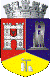 ROMÂNIAJUDEŢUL CLUJCONSILIUL LOCAL AL MUNICIPIULUI DEJStr. 1 Mai nr. 2, Tel.: 0264/211790*, Fax 0264/223260, E-mail: primaria@dej.ro